More News From Year 3 / 4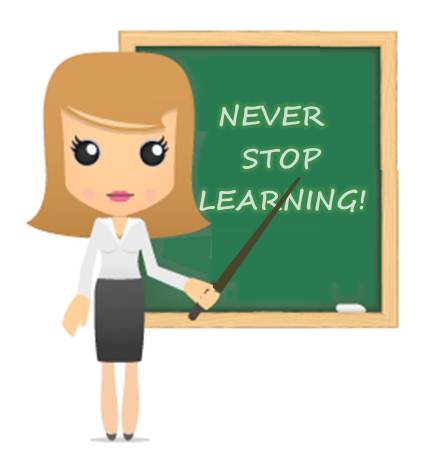 Dear Parents,On Tuesday 13th September there will be a short meeting, “ Meet The Teacher” at 3;15 in the Year3 /4  classroom. This will explain procedures and learning expectations for the year. It is also a chance for you to ask any questions.I look forward to seeing you there.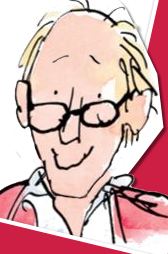 Also on Tuesday 13th September, it is Roald Dahl day. If your child has a favourite Roald Dahl book, please bring it ( or more than 1) in. We will do Roald Dahl themed work for the day and we have a live video link up through Puffin books in the afternoon.Yours sincerelyJ Cordingley